TEST 20Class:3A1 Mrs. Dung	Phone: 01664.409.436I. Chọn và khoanh tròn từ, cụm từ đúng:Eg:……….. is your name ?A. How 		B. What 		C. Where 
 1. …………….this my book? –Yes, it is.   A. Are 		B. Am 		C. Is
  2. ………….. is my brother.   A. He 		B. She 		C . You 
 3. Stand ……….. , please   A. up 		B. in 			C . down 
 4 .I am fine , ……….you .   A. thanks 		B . thank 		C.good
 5. Sit ………….. , please   A. up 		B. down 		C. on 
 6. …………. is Lan.A. She 		B. He 			C. You
II. Điền chữ cái còn thiếu vào chỗ trống của các từ.         Eg: This is my br…th…r.     1.It’s a c…ss…tte.2.This is my m…th…r.3.She is pr…t…y.4.Do hom…wo...k.III.Nối tranh với câu mệnh lệnh tương ứng:1)    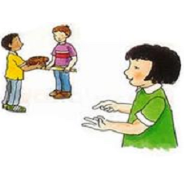 2)      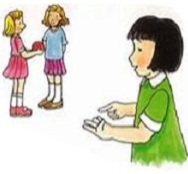 3)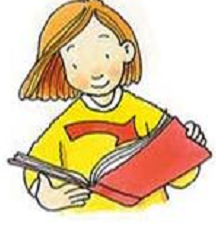 4)       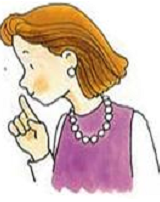 5)   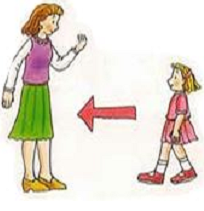 IV. Sắp xếp lại thành câu hoàn chỉnh:Eg: what / name /  is / your? ……….What is your name?..........     1. name / my / is / Lan.                                                     4. color / it / what  /is?………………………………………………………………………...                    …………………………………………………………..2. she / my / is / baby / sister. 5. blue / this / a / is / book.………………………………………………………………………....                    ………………………………………………………….    3. is / he / tall.                                                                  6. don’t / mess / a / make.…………………………………………………………………………                    ………………………………………………………….V. Sắp xếp lại câu có nghĩa:1. windy / It’s / today         ………………………….2. nine / I / years/ am/ old         …………………………………3. have / dog / I / a         …………………………        4. is / school / this / my         .,………………………….VI. Khoanh tròn từ không cùng nhóm.1.           sunny              dog                     windy                   cloudy2.           six                    seven                  school                      ten3            cat                        fish                    bird                      pet4.          bedroom            she                 bathroom              kitchen5.           she                    that                     he                         I6.           book                  pen                    TV                       rulerVII. Khoanh tròn đáp án đúng.1……...am ten      a. she                b. I                              c. he2……………….is the weather today?    a. What              b. Where                      c. How3. I have a………………    a. cat                   b. cats                           c.cates4. How old ...................you?   a. is                      b. are                             c. am5. …………….rainy in Ha Noi today   a. They’re             b. I’m                            c. It’s6. ............is your name?  a. What                 b. When                         c. WhereVIII. Đọc bài và trả lời câu hỏi     Hello, this is the weather forecast. It’s rainy in Ha Noi today. But in Hue,the weather is very fine, it’s windy softly. It’s cloudy in Da Nang today. There are many clouds. It’s sunny in Ho Chi Minh city. There are no clouds.       Thành phốThời tiết  Ha Noi  Hue  Da NangHo Chi Minh city